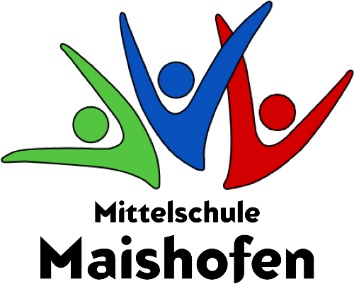 _________________________________Ort, DatumAnsuchen um Freistellung vom UnterrichtIch ersuche um Freistellung vom Unterricht für mein Kind.Mit freundlichen Grüßen__________________________________________Name/Unterschrift des ErziehungsberechtigtenHinweise:
bitte rechtzeitig vor der geplanten Freistellung abgeben (mind. 3 Tage im Voraus)
Freistellung für1 Tag – Klassenvorstand; mehr als 1 Tag - DirektionName:Datum:Dauer der Freistellung:
(von – bis)Grund der Freistellung: